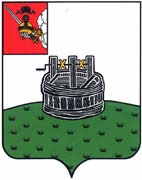 ГЛАВА ГРЯЗОВЕЦКОГО МУНИЦИПАЛЬНОГО ОКРУГАП О С Т А Н О В Л Е Н И Е                              г. Грязовец  Об утверждении Плана основных мероприятий Грязовецкого муниципального округа в области гражданской обороны, предупреждения и ликвидации чрезвычайных ситуаций, обеспечения пожарной безопасности и безопасности людей на водных объектах на 2024 годВ соответствии с Федеральными законами от 12 февраля 1998 года № 28-ФЗ «О гражданской обороне», от 21 декабря 1994 года № 68-ФЗ «О защите населения и территорий от чрезвычайных ситуаций природного и техногенного характера», Планом основных мероприятий Вологодской области в области гражданской обороны, предупреждения и ликвидации чрезвычайных ситуаций, обеспечения пожарной безопасности и безопасности людей на водных объектах на 2024 год, утвержденного Врио Губернатора Вологодской области 29 декабря 2023 года, ПОСТАНОВЛЯЮ:1. Утвердить прилагаемый План основных мероприятий Грязовецкого муниципального округа в области гражданской обороны, предупреждения и ликвидации чрезвычайных ситуаций, обеспечения пожарной безопасности и обеспечения безопасности людей на водных объектах на 2024 год.2. Рекомендовать руководителям организаций, учреждений и предприятий независимо от форм собственности принять свои соответствующие нормативные документы по планированию основных мероприятий по вопросам подготовки гражданской обороны, предупреждения и ликвидации чрезвычайных ситуаций и обеспечения пожарной безопасности на 2024 год.3. Начальникам спасательных служб гражданской обороны и руководителям звеньев функциональных подсистем, руководителям территориального звена областной подсистемы РСЧС, руководителям территориальных управлений администрации округа и организаций:- обеспечить выполнение запланированных мероприятий в установленные сроки;- своевременно направлять должностных лиц, специалистов ГО и ЧС в БОУ ДПО ВО «УМЦ по ГО и ЧС ВО»;4. Комиссии по предупреждению и ликвидации чрезвычайных ситуаций и обеспечению пожарной безопасности Грязовецкого муниципального округа, управлению по вопросам безопасности, ГО и ЧС, мобилизационной работе и защите информации администрации Грязовецкого муниципального округа, начальникам служб территориального звена областной подсистемы РСЧС организовать работу по полному и своевременному выполнению Плана основных мероприятий на 2024 год и решению задачи по обеспечению готовности к действию по предназначению в мирное и военное время органов управления и сил гражданской обороны и РСЧС округа.5. Финансирование основных мероприятий Плана осуществлять в соответствии со статьей 24 Федерального закона Российской Федерации от 21 декабря 1994 года № 68-ФЗ «О защите населения и территорий от чрезвычайных ситуаций природного и техногенного характера» (с последующими изменениями), пункта 34 Положения о единой государственной системе предупреждения и ликвидации чрезвычайных ситуаций, утвержденного постановлением Правительства Российской Федерации от 30 декабря 2003 года № 794 «О единой государственной системе предупреждения и ликвидации чрезвычайных ситуаций», в пределах средств, предусмотренных в бюджете Грязовецкого муниципального округа на 2024 год.6. Контроль за выполнением настоящего постановления возложить на начальника управления по вопросам безопасности, ГО и ЧС, мобилизационной работе и защите информации администрации Грязовецкого муниципального округа А.А. Кругликова.Глава Грязовецкого муниципального округа                                                          С.А. Фёкличев26.02.2024№29